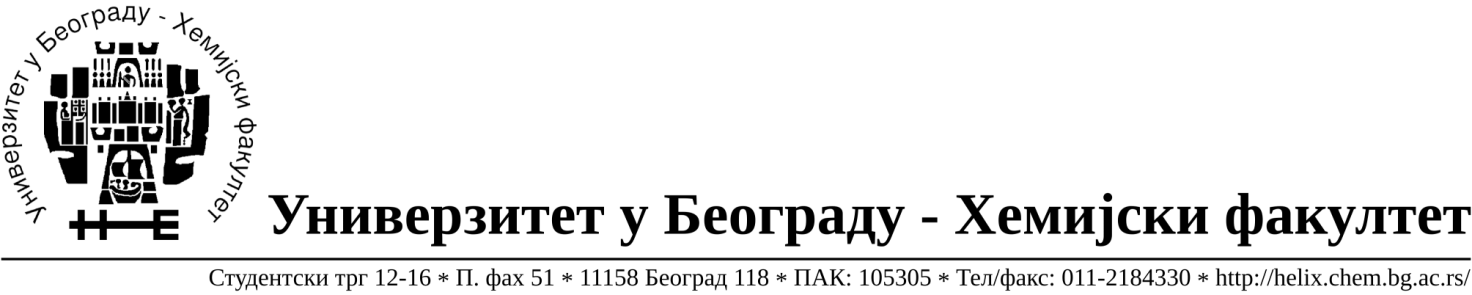 Na zahtev( pitanje) potencijalnih ponuđača, ovim putem dostavljamo traženo pojašnjenje             ( odgovor) u vezi javne nabavke male vrednosti dobara- materijal za nauku –staklo i potrošni materijal, broj 23/15. Pitanje:-  Partija 20. su Blue Screw Caps 100/pk, a u napomeni stoji staklo evropskog proizvođača, pa me zanima da li Vam za partiju 20. trebaju samo kapice za viale ili i kapice i viale?Odgovor: Samo čepovi (kapice) evropskog porekla.У Београду, 30.09.2015.године.